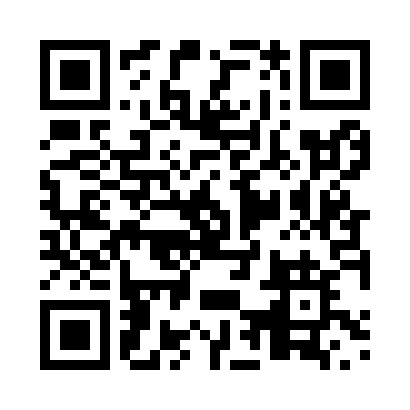 Prayer times for Frechette, Quebec, CanadaMon 1 Jul 2024 - Wed 31 Jul 2024High Latitude Method: Angle Based RulePrayer Calculation Method: Islamic Society of North AmericaAsar Calculation Method: HanafiPrayer times provided by https://www.salahtimes.comDateDayFajrSunriseDhuhrAsrMaghribIsha1Mon2:595:0012:516:158:4110:422Tue3:005:0012:516:158:4110:423Wed3:015:0112:516:158:4110:414Thu3:025:0212:516:158:4010:405Fri3:035:0212:516:158:4010:396Sat3:045:0312:516:148:4010:387Sun3:055:0412:526:148:3910:378Mon3:075:0512:526:148:3910:369Tue3:085:0512:526:148:3810:3510Wed3:095:0612:526:148:3810:3411Thu3:115:0712:526:138:3710:3312Fri3:125:0812:526:138:3610:3213Sat3:145:0912:526:138:3610:3014Sun3:155:1012:536:128:3510:2915Mon3:175:1112:536:128:3410:2816Tue3:185:1212:536:128:3310:2617Wed3:205:1312:536:118:3210:2518Thu3:225:1412:536:118:3210:2319Fri3:235:1512:536:108:3110:2220Sat3:255:1612:536:108:3010:2021Sun3:275:1712:536:098:2910:1822Mon3:295:1812:536:098:2810:1723Tue3:305:1912:536:088:2710:1524Wed3:325:2012:536:078:2510:1325Thu3:345:2112:536:078:2410:1126Fri3:365:2212:536:068:2310:1027Sat3:375:2412:536:058:2210:0828Sun3:395:2512:536:058:2110:0629Mon3:415:2612:536:048:2010:0430Tue3:435:2712:536:038:1810:0231Wed3:455:2812:536:028:1710:00